АДМИНИСТРАТИВНЫЙ РЕГЛАМЕНТ предоставления муниципальной услуги «Выдача  разрешений на ввод объектов в эксплуатацию на территории муниципального образования Тужинский муниципальный район» 
I. Общие положения 1.1. Предмет регулирования регламента1.1.1. Настоящий Административный регламент определяет сроки, стандарты и последовательность действий администрации муниципального образования Тужинский муниципальный район по предоставлению муниципальной услуги «Выдача  разрешений на ввод объектов в эксплуатацию на территории муниципального образования Тужинский муниципальный район».1.2. Круг заявителейЗаявителями на получение муниципальной услуги (далее – заявители) являются:застройщики – физические или юридические лица, обеспечивающие на принадлежащим ему земельных участках строительство, реконструкцию, капитальный ремонт объектов капитального строительства, а также выполнение инженерных изысканий, подготовку проектной документации для их строительства, реконструкции, капитального ремонта.1.3. Требования к порядку информирования о предоставлении муниципальной услуги1.3.1. Информация о порядке предоставления муниципальной услуги размещается в открытой и доступной форме на официальном сайте муниципального образования Тужинский муниципальный район Кировской области в информационно-телекоммуникационной сети «Интернет» (www.municipal.ako.kirov.ru/tuzha/), на Портале государственных услуг Кировской области (www.pgmu.ako.kirov.ru), на Едином портале государственных и муниципальных услуг (функций) (www.gosuslugi.ru), а также предоставляется по телефону, посредством письменных разъяснений, путем электронного информирования, на личном приеме.1.3.2. Место нахождения администрации муниципального образования Тужинский муниципальный район (далее – администрация муниципального образования): 612200, Кировская область, пгт Тужа, улица Горького, дом №51.3.3. Адрес электронной почты администрации муниципального образования: AdminTuzha@mail.ru.1.3.4. График работы администрации муниципального образования: 1.3.5.Телефон администрации муниципального образования для справок: 8 (83340) 2-17-62.1.3.6. Официальный сайт муниципального образования Тужинский муниципальный район: www.municipal.ako.kirow.ru/tuzha/, раздел «Муниципальные услуги». Место нахождения структурного подразделения администрации муниципального образования, участвующего в предоставлении муниципальной услуги –пгт Тужа: 612200, Кировская область, улица Горького, дом 6, кабинет №19. 1.3.7. Адрес электронной почты отдела: admintuzha@mail.ru.1.3.8. График работы отдела жизнеобеспечения администрации муниципального образования (далее - отдел):1.3.9. Телефоны отдела для справок:  8 (83340) 2-17-62.1.3.10. В предоставлении муниципальной услуги в рамках межведомственного информационного взаимодействия участвуют: Яранский отдел управления федеральной службы государственной регистрации, кадастра и картографии по Кировской области.Место нахождения Яранского отдела управления федеральной службы государственной регистрации, кадастра и картографии по Кировской области: 612220, Кировская обл., г. Яранск, ул. Радина, д. 7.График работы Яранского отдела управления федеральной службы государственной регистрации, кадастра и картографии по Кировской области: Телефон Яранского отдела управления федеральной службы государственной регистрации, кадастра и картографии по Кировской области для справок: (83367) 2-21-65Управление государственного строительного надзора департамента строительства и архитектуры Кировской области.Место нахождения управления государственного строительного надзора департамента строительства и архитектуры Кировской области: . Киров, ул. Карла Либкнехта, 69, каб. 806, здание № 3.График работы управления государственного строительного надзора департамента строительства и архитектуры Кировской области: Телефон управления государственного строительного надзора департамента строительства и архитектуры Кировской области для справок: (8332) 64-36-34, факс 38-15-19. Адрес электронной почты управления государственного строительного надзора департамента строительства и архитектуры Кировской области: sa@depart.kirov.ru.2.  Стандарт предоставления муниципальной услугиНаименование муниципальной услуги Наименование муниципальной услуги – выдача разрешения на ввод объектов в эксплуатацию на территории муниципального образования Тужинский муниципальный район (далее – муниципальная услуга).2.1. Наименование органа местного самоуправления муниципального образования, предоставляющего муниципальную услугуМуниципальная услуга предоставляется администрацией муниципального образования Тужинский муниципальный район Кировской области и осуществляется структурным подразделением – отделом жизнеобеспечения (далее – отдел).2.2. Результат предоставления муниципальной услугиРезультатом предоставления муниципальной услуги является выдача разрешения на ввод объектов в эксплуатацию на территории муниципального образования Тужинский муниципальный район (далее – разрешение на ввод объектов в эксплуатацию).2.3. Срок предоставления муниципальной услугиСрок предоставления муниципальной услуги не должен превышать десяти дней со дня поступления заявления о предоставлении муниципальной услуги в администрацию муниципального образования.2.4. Правовые основания для предоставления муниципальной услугиПредоставление муниципальной услуги осуществляется в соответствии с:Градостроительным кодексом Российской Федерации от 29.12.2004 № 190-ФЗ;Федеральным законом от 27.07.2010 № 210-ФЗ «Об организации предоставления государственных и муниципальных услуг»;Постановлением Правительства Российской Федерации от 24.11.2005 № 698 «О форме разрешения на строительство и форме разрешения на ввод объекта в эксплуатацию»;Приказом Минрегиона РФ от 10.05.2011 № 207 «Об утверждении формы градостроительного плана земельного участка»;настоящим Административным регламентом.2.5. Исчерпывающий перечень документов,
необходимых для предоставления муниципальной услуги2.5.1. Документами, необходимыми для предоставления муниципальной услуги являются: 2.5.1.1. заявление о предоставлении муниципальной услуги (запрос, письменное обращение) (Приложение № 1 к настоящему Административному регламенту);2.5.1.2. правоустанавливающие документы на земельный участок;2.5.1.3. градостроительный план земельного участка или, в случае строительства, реконструкции, капитального ремонта линейного объекта, проект планировки территории и проект межевания территории;2.5.1.4. разрешение на строительство;2.5.1.5. акт приемки объекта капитального строительства (в случае осуществления строительства, реконструкции на основании договора);2.5.1.6. документ, подтверждающий соответствие построенного, реконструированного объекта капитального строительства требованиям технических регламентов и подписанный лицом, осуществляющим строительство;2.5.1.7. документ, подтверждающий соответствие параметров построенного, реконструированного объекта капитального строительства проектной документации, в том числе требованиям энергетической эффективности и требованиям оснащенности объекта капитального строительства приборами учета используемых энергетических ресурсов, и подписанный лицом, осуществляющим строительство (лицом, осуществляющим строительство, и застройщиком или техническим заказчиком в случае осуществления строительства, реконструкции на основании договора), за исключением случаев осуществления строительства, реконструкции объектов индивидуального жилищного строительства;2.5.1.8. документы, подтверждающие соответствие построенного, реконструированного объекта капитального строительства техническим условиям и подписанные представителями организаций, осуществляющих эксплуатацию сетей инженерно-технического обеспечения (при их наличии);2.5.1.9. схема, отображающая расположение построенного, реконструированного объекта капитального строительства, расположение сетей инженерно-технического обеспечения в границах земельного участка и планировочную организацию земельного участка и подписанная лицом, осуществляющим строительство (лицом, осуществляющим строительство, и застройщиком или техническим заказчиком в случае осуществления строительства, реконструкции на основании договора), за исключением случаев строительства, реконструкции линейного объекта;2.5.1.10. заключение органа государственного строительного надзора (в случае, если предусмотрено осуществление государственного строительного надзора) о соответствии построенного, реконструированного объекта капитального строительства требованиям технических регламентов и проектной документации, в том числе требованиям энергетической эффективности и требованиям оснащенности объекта капитального строительства приборами учета используемых энергетических ресурсов, заключение государственного экологического контроля в случаях, предусмотренных частью 7 статьи 54 Градостроительного кодекса Российской Федерации (далее – ГрК РФ);2.5.1.11. документ, подтверждающий заключение договора обязательного страхования гражданской ответственности владельца опасного объекта за причинение вреда в результате аварии на опасном объекте в соответствии с законодательством Российской Федерации об обязательном страховании гражданской ответственности владельца опасного объекта за причинение вреда в результате аварии на опасном объекте.До 1 марта 2015 года не требуется получение разрешения на ввод объекта индивидуального жилищного строительства в эксплуатацию, а также представление данного разрешения для осуществления технического учета (инвентаризации) такого объекта, в том числе для оформления и выдачи технического паспорта такого объекта.Разрешения на ввод объекта в эксплуатацию, выданные физическим и юридическим лицам до введения в действие ГрК РФ, признаются действительными;Перечень документов, которые заявитель должен представить самостоятельно:Согласно п.2.5. настоящего административного регламента п.п. 2.5.1.1., 2.5.1.5-2.5.1.11Перечень документов, которые заявитель вправе представить по собственной инициативе, так как они подлежат представлению в порядке межведомственного информационного взаимодействия:Согласно п.2.5.  настоящего административного регламента п.п. 2.5.1.2-2.5.1.4.2.6. Исчерпывающий перечень оснований для отказав приеме документов, необходимых для предоставлениямуниципальной услугиОснований для отказа в приеме документов, необходимых для предоставления муниципальной услуги нет.2.7. Исчерпывающий перечень основанийдля отказа в предоставлении муниципальной услугиОснования для отказа в предоставлении муниципальной услуги:несоответствия объекта капитального строительства требованиям градостроительного плана земельного участка или в случае строительства, реконструкции, капитального ремонта линейного объекта требованиям проекта планировки территории и проекта межевания территории;несоответствия объекта капитального строительства требованиям, установленным в разрешении на строительство;несоответствия параметров построенного, реконструированного объекта капитального строительства проектной документации. Данное основание не применяется в отношении объектов индивидуального жилищного строительства;невыполнение застройщиком требований, предусмотренных частью 18 статьи 51 ГрК РФ - не предоставлении безвозмездно в орган местного самоуправления: сведений о площади, о высоте и количестве этажей планируемого объекта капитального строительства, о сетях инженерно-технического обеспечения;одного экземпляра копии результатов инженерных изысканий;по одному экземпляру копий разделов проектной документации: схема планировочной организации земельного участка, выполненная в соответствии с градостроительным планом земельного участка; перечень мероприятий по охране окружающей среды; перечень мероприятий по обеспечению пожарной безопасности; перечень мероприятий по обеспечению доступа инвалидов к объектам здравоохранения, образования, культуры, отдыха, спорта и иным объектам социально-культурного и коммунально-бытового назначения, объектам транспорта, торговли, общественного питания, объектам делового, административного, финансового, религиозного назначения, объектам жилищного фонда (в случае подготовки соответствующей проектной документации); перечень мероприятий по обеспечению соблюдения требований энергетической эффективности и требований оснащенности зданий, строений, сооружений приборами учета используемых энергетических ресурсов, или одного экземпляра копии схемы планировочной организации земельного участка с обозначением места размещения объекта индивидуального жилищного строительства.Предоставление экземпляра копии раздела проектной документации: перечень мероприятий по обеспечению соблюдения требований энергетической эффективности и требований оснащенности зданий, строений, сооружений приборами учета используемых энергетических ресурсов не распространяются на проектную документацию объектов капитального строительства, утвержденную застройщиком (заказчиком) или направленную им на государственную экспертизу до дня вступления в силу Федерального закона от 23.11.2009 N 261-ФЗ, и на отношения, связанные со строительством, с реконструкцией, капитальным ремонтом объектов капитального строительства в соответствии с указанной проектной документацией.2.8. Размер платы, взимаемой с заявителя при предоставлении муниципальной услуги и способы ее взиманияПредоставление муниципальной услуги осуществляется бесплатно.2.9. Максимальный срок ожидания в очередипри подаче заявления (запроса,  письменного  обращения) о предоставлении муниципальной услугии при получении результата предоставления муниципальной услугиМаксимальный срок ожидания в очереди при подаче заявителем лично заявления о предоставлении муниципальной услуги и при получении результата предоставления муниципальной услуги составляет тридцать минут.2.10. Срок регистрации заявления (запроса,  письменного  обращения)заявителя о предоставлении муниципальной услугиРегистрация заявления (запроса,  письменного  обращения)  заявителя о предоставлении муниципальной услуги осуществляется в течение одного рабочего дня.2.11. Требования к помещениям, в которых предоставляются муниципальные услуги, к залу ожидания, местам для заполнения заявлений о предоставлении муниципальной услуги, информационным стендам с образцами их заполнения и перечнем документов, необходимых для предоставления муниципальной услуги2.11.1. Информация о графике (режиме) работы администрации муниципального образования размещается на входе в здание, в котором она осуществляет свою деятельность, на видном месте.2.11.2. Прием заявителей в администрации муниципального образования осуществляется, как правило, в специально оборудованных помещениях (кабинетах).2.11.3. Площадь мест ожидания зависит от количества заявителей, ежедневно обращающихся в администрацию муниципального образования в связи с предоставлением муниципальной услуги.2.11.4. Помещения для приема заявителей должны соответствовать комфортным для граждан условиям и оптимальным условиям работы должностных лиц администрации муниципального образования.2.11.5. Рабочее место должностного лица, ответственного за предоставление муниципальной услуги, должно быть оборудовано персональным компьютером.2.11.6. Кабинет приема заявителей оборудован информационной табличкой с указанием номера кабинета, фамилии, имени, отчества и должности специалиста, осуществляющего предоставление муниципальной услуги.2.11.7. Информация о порядке предоставления муниципальной услуги представляется администрацией муниципального образования по телефону, электронной почте, путем размещения в информационно-телекоммуникационной сети «Интернет», в средствах массовой информации.2.11.8. Информация о порядке предоставления муниципальной услуги размещается в открытой и доступной форме на официальном сайте муниципального образования в информационно-телекоммуникационной сети «Интернет», на Портале предоставления государственных услуг Кировской области, на Едином портале государственных и муниципальных услуг (функций) (www.gosuslugi.ru).2.11.9. На информационных стендах в доступных для ознакомления местах, на официальном сайте муниципального образования в информационно-телекоммуникационной сети «Интернет», на Портале предоставления государственных услуг Кировской области  размещается следующая информация:регламент с приложениями или извлечения из него;время приема заявителей;порядок информирования о ходе предоставления муниципальной услуги;порядок получения консультаций;порядок обжалования решений, действий или бездействия должностных лиц, предоставляющих муниципальную услугу.2.12. Показатели доступности и качества муниципальной услуги2.12.1.  Показателями доступности муниципальной услуги являются:2.12.1.1. транспортная доступность к местам предоставления муниципальной услуги;2.12.1.2. обеспечение беспрепятственного доступа лиц с ограниченными возможностями передвижения к помещениям, в которых предоставляется муниципальная услуга;2.12.1.3. обеспечение возможности направления заявления о предоставлении муниципальной услуги в администрацию муниципального образования «Тужинский муниципальный район» Кировской области по электронной почте;2.12.1.4. размещение информации о порядке предоставления муниципальной услуги на официальном сайте муниципального образования, на Портале государственных услуг Кировской области, на  Едином  портале  государственных и  муниципальных  услуг (функций);2.12.1.5. обеспечение предоставления муниципальной услуги с использованием возможностей Портала государственных услуг Кировской области, Портала государственных услуг Кировской области,   Единого  портала  государственных и  муниципальных  услуг (функций);2.12.2. Показателями качества предоставления муниципальной услуги являются:2.12.2.1. соблюдение сроков предоставления муниципальной услуги;2.12.2.2. соблюдение сроков ожидания в очереди при предоставлении муниципальной услуги;2.12.2.3.отсутствие поданных в установленном порядке жалоб на решения или действия (бездействие), принятые или осуществленные при предоставлении муниципальной услуги.2.13. Иные требования, учитывающие особенности предоставления 
муниципальных услуг в электронной форме2.13.1. Особенности предоставления муниципальной услуги в электронной форме:2.13.1.1. получение информации о предоставляемой муниципальной услуге на официальном сайте муниципального образования, на Портале государственных услуг Кировской области, на  Едином  портале  государственных и  муниципальных  услуг (функций);2.13.1.2. получение и копирование на официальном сайте муниципального образования, на Портале государственных услуг Кировской области, на  Едином  портале  государственных и  муниципальных  услуг (функций) формы заявления, необходимой для получения муниципальной услуги в электронной форме;2.13.1.3. представление заявления в электронной форме с использованием официального сайта муниципального образования, Портала государственных услуг Кировской области, на  Едином  портале  государственных и  муниципальных  услуг (функций);2.13.1.4. осуществление с использованием официального сайта муниципального образования, Портала государственных услуг Кировской области, Единого  портала  государственных и  муниципальных  услуг (функций) мониторинга хода предоставления муниципальной услуги;2.13.1.5. получение результатов предоставления муниципальной услуги в электронном виде на официальном сайте муниципального образования, Портале государственных услуг Кировской области, на  Едином  портале  государственных и  муниципальных  услуг (функций), если это не запрещено федеральным законом.3. Состав, последовательность и срокивыполнения административных процедур, требованияк порядку их выполнения, в том числе особенности выполненияадминистративных процедур в электронной форме3.1. Состав административных процедур по предоставлениюмуниципальной услуги Предоставление муниципальной услуги включает в себя следующие административные процедуры:1. прием заявления (запроса,  письменного  обращения) о предоставлении муниципальной услуги и документов, необходимых для предоставления муниципальной услуги;2. рассмотрение заявления (запроса,  письменного  обращения) о предоставлении муниципальной услуги и документов, необходимых для предоставления муниципальной услуги.Блок – схема порядка предоставления муниципальной услуги представлена в Приложении № 2 к настоящему Административному регламенту.3.2. Административная процедура по приему заявления (запроса,  письменного  обращения) о предоставлении муниципальной услуги и документов, необходимых для предоставления муниципальной услуги3.2.1. Основанием для начала административной процедуры для администрации муниципального образования является поступление заявления о предоставлении муниципальной услуги и документов, необходимых для предоставления муниципальной услуги от заявителя.3.2.2. Должностное лицо администрации муниципального образования, ответственное за регистрацию входящей документации, регистрирует заявление в соответствии с требованиями, установленными Инструкцией по делопроизводству и направляет заместителю главы администрации муниципального образования в течение трёх рабочих дней.3.2.3. Результатом административной процедуры является регистрация поступившего заявления должностным лицом администрации муниципального образования, ответственным за регистрацию входящей документации.3.3. Административная процедура по рассмотрению заявления  (запроса,  письменного  обращения) о предоставлении муниципальной услуги и документов, необходимых для предоставления муниципальной услуги 3.3.1. Основанием для начала административной процедуры является получение должностным лицом отдела жизнеобеспечения, ответственным за предоставление муниципальной услуги, зарегистрированного заявления (запроса,  письменного  обращения) о предоставлении муниципальной услуги с поручением главы администрации муниципального образования для исполнения.3.3.2. Должностное лицо отдела  жизнеобеспечения, ответственное за предоставление муниципальной услуги, проводит проверку заявления (запроса,  письменного  обращения) и документов на наличие оснований для отказа в предоставлении муниципальной услуги, указанных в пункте 29 настоящего Административного регламента в течение десяти рабочих дней с момента поступления заявления.3.3.3. В случае наличия оснований для отказа в предоставлении муниципальной услуги должностное лицо отдела жизнеобеспечения, ответственное за предоставление муниципальной услуги, в течение десяти рабочих дней с момента поступления заявления готовит проект уведомления об отказе в предоставлении муниципальной услуги в двух экземплярах, обеспечивает их подписание главой  администрации, регистрирует их в системе электронного документооборота и направляет заявителю способом, указанным в заявлении. Второй экземпляр проекта уведомления об отказе остается в отделе жизнеобеспечения и подшивается в дело.3.3.4. В случае отсутствия оснований для отказа в предоставлении муниципальной услуги, указанных в пункте 29 настоящего Административного регламента, должностное лицо отдела жизнеобеспечения, ответственное за предоставление муниципальной услуги, готовит проект разрешения на ввод объекта в эксплуатацию в 2 экземплярах и направляет для подписания главе администрации муниципального образования в течение десяти рабочих дней с момента поступления заявления.3.3.5. Должностное лицо отдела жизнеобеспечения, ответственное за предоставление муниципальной услуги, получив подписанные проекты разрешения на ввод объекта в эксплуатацию, регистрирует их в журнале учета документооборота и направляет его заявителю способом, указанным в заявлении, в течение трёх рабочих дней.3.3.6. Результатом административной процедуры является выдача разрешения на ввод объекта в эксплуатацию в 2 экземплярах.4. Формы контроля за исполнением настоящего
Административного регламента4.1. Порядок осуществления текущего контроляза соблюдением и исполнением ответственными должностными
лицами положений настоящего Административного регламентаи иных нормативных правовых актов, устанавливающихтребования к предоставлению муниципальной услуги,а также принятием ими решенийТекущий контроль за соблюдением и исполнением ответственными должностными лицами положений Административного регламента и иных нормативных правовых актов, устанавливающих требования к предоставлению муниципальной услуги, а также принятием ими решений осуществляется заместителем главы администрации по жизнеобеспечению.4.2. Порядок осуществления проверок полноты и качества предоставления муниципальной услуги4.2.1. Контроль за полнотой и качеством исполнения муниципальной услуги включает в себя проведение проверок за соблюдением настоящего Административного регламента и подготовку ответов на обращения, содержащие жалобы на действия (бездействие) и решения должностных лиц, ответственных за предоставление муниципальной услуги.4.2.2. Проверки полноты и качества предоставления муниципальной услуги организуются на основании муниципальных правовых актов администрации муниципального образования.4.3. Ответственность должностных лиц за решения и действия (бездействие), принимаемые (осуществляемые) ими в ходе предоставления муниципальной услугиПо результатам проверок, в случае выявления нарушений прав заявителей, виновные лица привлекаются к ответственности в порядке, установленном законодательством Российской Федерации.5. Досудебный (внесудебный) порядок обжалованиярешений и действий (бездействия) администрации муниципального образования, предоставляющей муниципальную услугу, а также должностных лиц администрации муниципального образования, ответственных за предоставление муниципальной услуги5.1. Заявители вправе обжаловать решения, принятые в ходе предоставления муниципальной услуги (на любом этапе), действия (бездействие) должностных лиц администрации муниципального образования в досудебном и судебном порядке.5.2. Заявитель может обратиться с жалобой на нарушение порядка предоставления муниципальной услуги в следующих случаях:нарушение срока регистрации заявления о предоставлении муниципальной услуги;нарушение срока предоставления муниципальной услуги;требование у заявителя документов, не предусмотренных нормативными правовыми актами Российской Федерации, нормативными правовыми актами субъектов Российской Федерации, муниципальными правовыми актами для предоставления муниципальной услуги;отказ в приеме документов, предоставление которых предусмотрено нормативными правовыми актами Российской Федерации, нормативными правовыми актами субъектов Российской Федерации, муниципальными правовыми актами для предоставления муниципальной услуги, у заявителя;отказ в предоставлении муниципальной услуги, если основания отказа не предусмотрены федеральными законами и принятыми в соответствии с ними иными нормативными правовыми актами Российской Федерации, нормативными правовыми актами субъектов Российской Федерации, муниципальными правовыми актами;	затребование с заявителя при предоставлении муниципальной услуги платы, не предусмотренной нормативными правовыми актами Российской Федерации, нормативными правовыми актами субъектов Российской Федерации, муниципальными правовыми актами;отказ администрации муниципального образования в исправлении допущенных опечаток и ошибок в выданных в результате предоставления муниципальной услуги документах либо нарушение установленного срока таких исправлений.5.2.Требования к порядку подачи и рассмотрения жалобы5.2.1. Жалоба подается в письменной форме на бумажном носителе, в электронной форме на имя главы администрации муниципального образования. 5.2.2. Жалоба может быть направлена посредством почтового отправления с уведомлением о вручении, с использованием информационно-телекоммуникационных сетей общего пользования, включая официальный сайт муниципального образования, Портал государственных услуг Кировской области, а также может быть принята при личном приеме заявителя.5.2.3. Жалоба должна содержать:наименование органа, предоставляющего муниципальную услугу, должностного лица, ответственного за предоставление муниципальной услуги, решения и действия (бездействие) которых обжалуются;фамилию, имя, отчество, сведения о месте жительства заявителя - физического лица либо наименование, сведения о месте нахождения заявителя - юридического лица, а также номер (номера) контактного телефона, адрес (адреса) электронной почты (при наличии) и почтовый адрес, по которым должен быть направлен ответ заявителю;сведения об обжалуемых решениях и действиях (бездействии) администрации муниципального образования, должностного лица, ответственного за предоставление муниципальной услуги;доводы, на основании которых заявитель не согласен с решением и действием (бездействием) администрации муниципального образования, должностного лица, ответственного за предоставление муниципальной услуги.Заявителем могут быть представлены документы (при наличии), подтверждающие доводы заявителя, либо их копии.Жалоба, поступившая в администрацию муниципального образования, подлежит рассмотрению главой администрации муниципального образования в течение пятнадцати рабочих дней со дня ее регистрации, а в случае обжалования отказа администрации муниципального образования, должностного лица структурного подразделения в приеме документов у заявителя либо в исправлении допущенных опечаток и ошибок или в случае обжалования нарушения установленного срока таких исправлений - в течение пяти рабочих дней со дня ее регистрации. 5.2.5. По результатам рассмотрения жалобы глава администрации муниципального образования принимает одно из следующих решений:удовлетворяет жалобу, в том числе в форме отмены принятого решения, исправления допущенных администрацией муниципального образования опечаток и ошибок в выданных в результате предоставления муниципальной услуги документах, возврата заявителю денежных средств, взимание которых не предусмотрено нормативными правовыми актами Российской Федерации, нормативными правовыми актами субъектов Российской Федерации, муниципальными правовыми актами, а также в иных формах;отказывает в удовлетворении жалобы.5.2.6. Не позднее дня, следующего за днем принятия решения, указанного в пункте 65 настоящего Административного регламента, заявителю в письменной форме и по желанию заявителя в электронной форме направляется мотивированный ответ о результатах рассмотрения жалобы.Заявитель может направить жалобу с использованием информационно-телекоммуникационной сети «Интернет»:- на официальный адрес электронной почты администрации муниципального образования: Admin Tuzha@mail.ru;- заполнив в электронном виде форму в разделе «Интернет-приемная» на официальном сайте муниципального образования:municipal.ako.kirow.ru/tuzha/.__________ФОРМА
заявления о предоставлении муниципальной услугиГлаве администрации города ______________________________________________________от ___________________________________________________________________     (застройщик: наименование юр. лица, ФИО физ. лица)_______________________________________________________________________     (почтовый адрес)_______________________________________________________________________     (контактный телефон, факс)ЗАЯВЛЕНИЕна получение разрешения на ввод 
объекта в эксплуатацию Прошу выдать разрешение на ввод в эксплуатацию законченного строительством (реконструкцией)_____________________________________________________________________________,(наименование объекта недвижимости)расположенного по адресу: _____________________________________________________					(полный адрес объекта капитального строительства с указанием_____________________________________________________________________________,субъекта Российской Федерации, города, улицы или строительный адрес)на земельном участке с кадастровым номером: ____________________________________.								      (кадастровый номер участка)При этом сообщаю сведения об объекте капитального строительства:                           (иные показатели)Результат оказания услуги прошу предоставить (нужное отметить):на бумажном носителе (путем направления на почтовый адрес заявителя:___________________________________);в форме электронного документа (путем направления на электронный адрес заявителя:___________________________________);путем выдачи документации при личной явке заявителя.За достоверность указанных в настоящем заявлении сведений застройщик несет ответственность в соответствии с действующим законодательством._____________________ЗАСТРОЙЩИК:   ________________ 	  __________________       /__________________/                                                              (должность)                                                (подпись)                                            (расшифровка)М.П.Приложение №2БЛОК-СХЕМА ПО ПРЕДОСТАВЛЕНИЮ МУНИЦИПАЛЬНОЙ УСЛУГИ ВЫДАЧА РАЗРЕШЕНИЯ НА ВВОД ОБЪЕКТА В ЭКСПЛУАТАЦИЮ НА ТЕРРИТОРИИ МУНИЦИПАЛЬНОГО ОБРАЗОВАНИЯ «___________» КИРОВСКОЙ ОБЛАСТИ	   ДА	НЕТ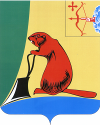 АДМИНИСТРАЦИЯ ТУЖИНСКОГО МУНИЦИПАЛЬНОГО РАЙОНА КИРОВСКОЙ ОБЛАСТИАДМИНИСТРАЦИЯ ТУЖИНСКОГО МУНИЦИПАЛЬНОГО РАЙОНА КИРОВСКОЙ ОБЛАСТИАДМИНИСТРАЦИЯ ТУЖИНСКОГО МУНИЦИПАЛЬНОГО РАЙОНА КИРОВСКОЙ ОБЛАСТИАДМИНИСТРАЦИЯ ТУЖИНСКОГО МУНИЦИПАЛЬНОГО РАЙОНА КИРОВСКОЙ ОБЛАСТИПОСТАНОВЛЕНИЕПОСТАНОВЛЕНИЕПОСТАНОВЛЕНИЕПОСТАНОВЛЕНИЕ_____09.04.2013_______№_______190____пгт Тужапгт ТужаОб утверждении административного регламента предоставления муниципальной услуги «Выдача  разрешений на ввод объектов в эксплуатацию на территории муниципального образования Тужинский муниципальный район»Об утверждении административного регламента предоставления муниципальной услуги «Выдача  разрешений на ввод объектов в эксплуатацию на территории муниципального образования Тужинский муниципальный район»Об утверждении административного регламента предоставления муниципальной услуги «Выдача  разрешений на ввод объектов в эксплуатацию на территории муниципального образования Тужинский муниципальный район»Об утверждении административного регламента предоставления муниципальной услуги «Выдача  разрешений на ввод объектов в эксплуатацию на территории муниципального образования Тужинский муниципальный район»В соответствии с Федеральным законом от 27.07.2010 № 210-ФЗ «Об организации предоставления государственных и муниципальных услуг», постановлением администрации Тужинского муниципального района от 17.02.2011 № 53 «Об административных регламентах предоставления муниципальных услуг»,  администрация Тужинского муниципального района ПОСТАНОВЛЯЕТ:1. Утвердить административный регламент предоставления муниципальной услуги «Выдача  разрешений на ввод объектов в эксплуатацию на территории муниципального образования Тужинский муниципальный район» (далее — административный регламент). Прилагается.Контроль за соблюдением административного регламента возложить на отдел жизнеобеспечения администрации Тужинского муниципального района.Разместить административный регламент на официальном сайте администрации Тужинского муниципального района, в сети Интернет и на Едином портале государственных и муниципальных услуг (www.gosuslugi.ru).Настоящее постановление вступает в силу с момента опубликования в Бюллетене муниципальных нормативных правовых актов органов местного самоуправления Тужинского муниципального района Кировской области.Контроль за выполнением настоящего постановления оставляю за собой.В соответствии с Федеральным законом от 27.07.2010 № 210-ФЗ «Об организации предоставления государственных и муниципальных услуг», постановлением администрации Тужинского муниципального района от 17.02.2011 № 53 «Об административных регламентах предоставления муниципальных услуг»,  администрация Тужинского муниципального района ПОСТАНОВЛЯЕТ:1. Утвердить административный регламент предоставления муниципальной услуги «Выдача  разрешений на ввод объектов в эксплуатацию на территории муниципального образования Тужинский муниципальный район» (далее — административный регламент). Прилагается.Контроль за соблюдением административного регламента возложить на отдел жизнеобеспечения администрации Тужинского муниципального района.Разместить административный регламент на официальном сайте администрации Тужинского муниципального района, в сети Интернет и на Едином портале государственных и муниципальных услуг (www.gosuslugi.ru).Настоящее постановление вступает в силу с момента опубликования в Бюллетене муниципальных нормативных правовых актов органов местного самоуправления Тужинского муниципального района Кировской области.Контроль за выполнением настоящего постановления оставляю за собой.В соответствии с Федеральным законом от 27.07.2010 № 210-ФЗ «Об организации предоставления государственных и муниципальных услуг», постановлением администрации Тужинского муниципального района от 17.02.2011 № 53 «Об административных регламентах предоставления муниципальных услуг»,  администрация Тужинского муниципального района ПОСТАНОВЛЯЕТ:1. Утвердить административный регламент предоставления муниципальной услуги «Выдача  разрешений на ввод объектов в эксплуатацию на территории муниципального образования Тужинский муниципальный район» (далее — административный регламент). Прилагается.Контроль за соблюдением административного регламента возложить на отдел жизнеобеспечения администрации Тужинского муниципального района.Разместить административный регламент на официальном сайте администрации Тужинского муниципального района, в сети Интернет и на Едином портале государственных и муниципальных услуг (www.gosuslugi.ru).Настоящее постановление вступает в силу с момента опубликования в Бюллетене муниципальных нормативных правовых актов органов местного самоуправления Тужинского муниципального района Кировской области.Контроль за выполнением настоящего постановления оставляю за собой.В соответствии с Федеральным законом от 27.07.2010 № 210-ФЗ «Об организации предоставления государственных и муниципальных услуг», постановлением администрации Тужинского муниципального района от 17.02.2011 № 53 «Об административных регламентах предоставления муниципальных услуг»,  администрация Тужинского муниципального района ПОСТАНОВЛЯЕТ:1. Утвердить административный регламент предоставления муниципальной услуги «Выдача  разрешений на ввод объектов в эксплуатацию на территории муниципального образования Тужинский муниципальный район» (далее — административный регламент). Прилагается.Контроль за соблюдением административного регламента возложить на отдел жизнеобеспечения администрации Тужинского муниципального района.Разместить административный регламент на официальном сайте администрации Тужинского муниципального района, в сети Интернет и на Едином портале государственных и муниципальных услуг (www.gosuslugi.ru).Настоящее постановление вступает в силу с момента опубликования в Бюллетене муниципальных нормативных правовых актов органов местного самоуправления Тужинского муниципального района Кировской области.Контроль за выполнением настоящего постановления оставляю за собой.И.о. главы администрации Тужинского муниципального районаИ.о. главы администрации Тужинского муниципального района       Н.А. БушмановУТВЕРЖДЕН
постановлением администрацииТужинского муниципального районаот __09.04.2013_____  № _190__понедельник, вторник, среда, четверг- с 08.00   до17.00ч ;пятница - с 08 до16.00 ч;суббота - выходной день;воскресенье  - выходной день;обеденный перерыв- с _12   до   13 ч.понедельник- не приемный день;вторник, среда, четверг- с 8.00  до  17.00 ч;пятница - с  8.00 до   17.00 ч;суббота - выходной день;воскресенье  - выходной день;обеденный перерыв   - с 12  до13 ч;понедельник, вторник, четверг- с 08.00 до17.00 ч.;пятница - с 08.00 до16.00;суббота - выходной день;воскресенье  - выходной день;понедельник, вторник, среда, четверг- с 09.00 до 18.00;пятница - с 09.00  до 17.00;суббота - выходной день;воскресенье  - выходной день;обеденный перерыв- с 12.30 до 13.18.Наименование показателяЕдиница измеренияПо проектуФактически1. Общие показатели вводимого в эксплуатацию объекта1. Общие показатели вводимого в эксплуатацию объекта1. Общие показатели вводимого в эксплуатацию объекта1. Общие показатели вводимого в эксплуатацию объектаСтроительный объем - всего,куб. мв том числе надземной частикуб. мОбщая площадькв. мПлощадь встроено-пристроенных помещенийкв. мПлощадь застройкикв. мКоличество этажейштукКоличество зданийштукБлагоустройствокв. м                           (иные показатели)                           (иные показатели)                           (иные показатели)                           (иные показатели)2. Нежилые объекты2. Нежилые объекты2. Нежилые объекты2. Нежилые объектыОбъекты непроизводственного назначения (школы, больницы.детские сады, объекты культуры, спорта и т.д.)Объекты непроизводственного назначения (школы, больницы.детские сады, объекты культуры, спорта и т.д.)Объекты непроизводственного назначения (школы, больницы.детские сады, объекты культуры, спорта и т.д.)Объекты непроизводственного назначения (школы, больницы.детские сады, объекты культуры, спорта и т.д.)Количество местКоличество посещенийВместимость                           (иные показатели)                           (иные показатели)                           (иные показатели)                           (иные показатели)Объекты производственного назначенияОбъекты производственного назначенияОбъекты производственного назначенияОбъекты производственного назначенияМощностьПроизводительностьПротяженностьНаименование показателяЕдиница измеренияПо проектуФактическиМатериалы фундаментовМатериалы стенМатериалы перекрытийМатериалы кровли3. Объекты жилищного строительства3. Объекты жилищного строительства3. Объекты жилищного строительства3. Объекты жилищного строительстваОбщая площадь жилых помещений (за исключением балконов, лоджий, веранд и террас)кв. мКоличество этажейштукКоличество секцийсекцийКоличество квартир - всегоштук/кв. мв том числе:1- комнатныештук/кв. м2- комнатныештук/кв. м3- комнатныештук/кв. м4- комнатныештук/кв. мболее чем 4- комнатныештук/кв. мОбщая площадь жилых помещений (с учетом балконов, лоджий, веранд и террас)кв. мМатериалы фундаментовМатериалы стенМатериалы перекрытийМатериалы кровлиIV. Стоимость строительстваIV. Стоимость строительстваIV. Стоимость строительстваIV. Стоимость строительстваСтоимость строительства объекта всеготыс. руб.в том числе строительно-монтажных работтыс. руб.Перечень прилагаемых документов: